                         SOCIETÀ SPELEOLOGICA ITALIANA                          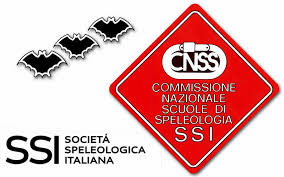 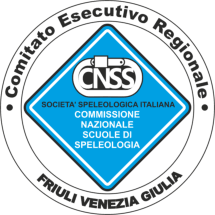 Associazione di protezione ambientaleFondata nel 1903Membro dell’Union Internationale de SpèlèologieCOMMISSIONE NAZIONALE SCUOLE DI SPELEOLOGIACOMITATO ESECUTIVO REGIONALE DEL FRIULI-VENEZIA-GIULIACORSO DI SPELEOLOGIA DI 2° LIVELLO“ECOLOGIA E BIOLOGIA IN AMBIENTI IPOGEI”Sabato 8 giugno 2024Scheda di iscrizioneCOMPILARE IN STAMPATELLO IN MANIERA CHIARA E COMPRENSIBILEIl/la sottoscritto/aCognome e nome …………………………………………………………………………………………………………………………….Noto/a a: …………………………………………………..…………………………………  il: …………………………………………….Residente a: …………………………………………….. Cap: …………… indirizzo: ……………………………………………….Email: …………………………………………………………… telefono: …………………………………………………………………Scuola di Speleologia SSI e/o Gruppo di appartenenza: ……………………………………………………………………ChiedeDi essere ammesso al Corso di II livello che si terrà, l’8 Giugno 2024, presso la Grotta Sottomonte (Fernetti).Il sottoscritto dichiara:Di essere Socio SSI in regola con l’annualità 2024:   SI       NO  Di sollevare gli organizzatori da ogni responsabilità per danni a persone o cose;Di essere a conoscenza che durante il corso saranno effettuate delle riprese video / foto;Di impegnarsi a versare la quota di iscrizione, a titolo di contributo spese, di euro 10,00.Data …………………………………..                                                    Firma……………………………………………….INFORMATIVA AI SENSI DEL CODICE DELLA PRIVACY (D.LGS 196/2003)Ai sensi e per gli effetti degli art 7 e 13 del D.Lgs 30 giugno 2003 n. 196 sulla tutela della privacy vi informiamo che: i dati personali forniti non saranno comunicati a terzi tranne che per le medesime finalità per le quali essi sono stati raccolti, e per finalità strettamente necessarie allo svolgimento del corso.Il sottoscritto esprime il consenso al trattamento ed alla comunicazione dei propri dati personali con le modalità e per le finalità previste dalla legge sulla privacy.Data……………………………………………                                       Firma……………………………….